Путешествие длиною в жизнь.Жизненный и творческий путь С.А. ЕсенинаI. Детство, отрочество, годы учебы в родном селе Константиново и в селе Спас-Клепики (1895–1912 гг.).Внимание! Работаем в центральной части экспозиции.Мир деревни.«Село (Константиново) расположено верстах в 25 от Рязани, на правом, довольно изрытом оврагами берегу реки Оки, за которой тянутся версты на три – на четыре заливные луга» (В. Наседкин).Рассмотрите предметы в мемориальной комнате. Какие из них больше характерны для деревенского быта, а какие – для городского?_______________________________________________________________________________________________________________________________________Детские годы. «Стихи начал слагать рано. Толчки давала к этому бабка. Она рассказывала сказки. Некоторые сказки с плохими концами мне не нравились, и я их переделывал на свой лад» (Сергей Есенин).Кто, по воспоминаниям С. Есенина, научил его читать и в каком возрасте? Ответ вы можете найти во фрагменте автобиографии «Нечто о себе» (на правой стороне стенда, у выхода из центральной экспозиции).________________________________________________________________________________________________________________________________________Своеобразие поэзии С. Есенина.О себе поэт писал: «…внук купальской ночи…», «родился я… в травном одеяле», «…пеной я цвет разнесу…», «…поводырь мой – подожок». С чем, на ваш взгляд, более связаны истоки творчества поэта: с мелодичными русскими песнями, со строгими духовными песнопениями, с насмешливыми и озорными частушками, с суровыми русскими былинами?Обоснуйте свой выбор двумя-тремя отрывками из лирики поэта, используя рукописи в триптихе, который находится в центральной части экспозиции.____________________________________________________________________________________________________________________________________________________________________________________________________________Самая важная тема творчества.Тебе одной плету венок,Цветами сыплю стежку серую…На примере первых публикаций стихов С. Есенина, представленных в правой части триптиха, раскройте одну из важнейших тем в творчестве поэта. Проанализируйте, какой образ он создает, описывая пейзаж: весеннее убранство земли, осенние позолоченные рощи, малиновые закаты?________________________________________________________________________________________________________________________________________Учитель школы грамоты.«Среди учеников он всегда отличался способностями к учению и был передовым учеником, чему может служить такой пример: когда какой-либо ученик не выучит урока, учитель оставляет его без обеда для заучивания, то проверку производить того ученика доверяли Есенину» (К. Воронцов).Какие многочисленные экспонаты на этажерке свидетельствуют о любимом занятии Сергея Есенина не только в пору детства или юности, но и в дальнейшей жизни?____________________________________________________________________________________________________________________________________________________________________________________________________________Прочитайте основную программу обучения в учительской школе в селе Спас-Клепики.Закон Божий, церковная история, церковное пение, русский язык, церковно-славянский язык, отечественная история, география, арифметика, черчение и рисование, дидактика, гигиена, чистописание.Одним из предметов в Константиновском земском училище был Закон Божий. Соотнесите описываемые в Библии события с иконами в центральной части экспозиции и запишите их названия.На триптихе в центральной экспозиции указаны примеры слов или словосочетаний старой, дореволюционной орфографии. Выпишите их и подберите соответствующие им современные написания. ________________________________________________________________________________________________________________________________________________________________________________________________________________________________________________________________________________Большой друг.«Домой Сергей приезжал к Пасхе... В школе у Сергея был большой друг Гриша Панфилов, и он много рассказывал матери о его семье» (Е. Есенина).Рассмотрите на стенде слева от выхода из центральной части экспозиции фотографию Гриши Панфилова и Сергея Есенина (выкадровка из общей фотографии выпуска 1911 года).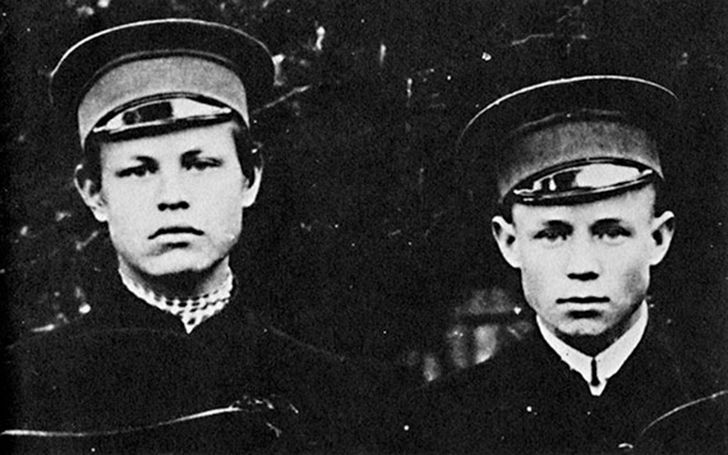 Выразите свое отношение к философским рассуждениям юного мечтателя о жизни, к роли поэта и поэзии в социальном служении людям, обществу. ____________________________________________________________________________________________________________________________________________________________________________________________________________7. Сознательное творчество.«Стихи я начал писать рано, лет девяти, но сознательное творчество отношу к 16-17 годам».Коль этот зуд проснулся,Всю душу выплещу в слова.Рассмотрите триптих в центральной части экспозиции с ранними стихами С. Есенина, написанными в период обучения его в Спас-Клепиках (1909–1912 гг.) или в московский период (1912–1915 гг.). Многие из них были помещены в первую книгу стихов поэта, размещенную вверху триптиха. Как она называется? С чем у вас ассоциируется это слово? ________________________________________________________________________________________________________________________________________8. Певец деревенской Руси.«Суриковские кружковцы по следам своего учителя пели нудную, полудеревенскую песенку; когда пришел к ним Есенин, он открыл им новый мир, потому что он принес синтез старой деревенской красоты с новой задорной, озорной частушкой» (С. Городецкий).В 1912 г. С. Есенин входил в литературно-музыкальный кружок суриковцев, ориентировавшихся на творчество некоторых крестьянских поэтов: И. Никитина, В. Сурикова, А. Кольцова.  Спиридон Дрожжин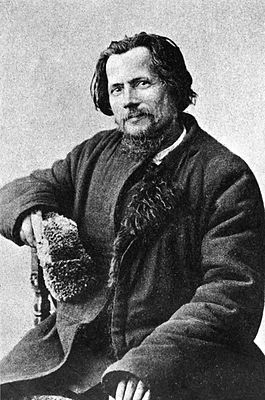 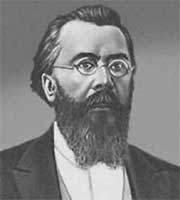 Иван Суриков Григорий Деев-Хомяковский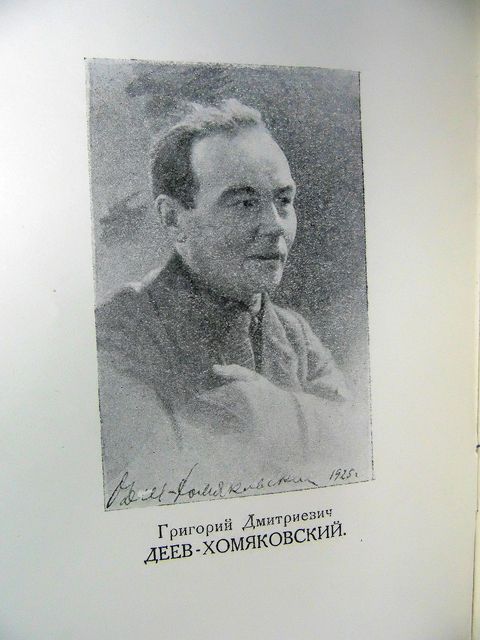 Гаснут звезды, мигая в немой тиши,По горам заблестел солнца луч,Вот удар разлился далеко в вышине,Нарушая собой предрассветный покой.Как пел я и смеялсяКогда-то, как с тобойСидел и любовалсяТвоею красотой!Летний вечер. За лесамиСолнышко уж село:Зорька заалела;Но и та потухла. ТопотВ поле раздается:То табун коней в ночноеПо лугам несется.Что общего в изобразительно-выразительных средствах, используемых С. Есениным и поэтами-суриковцами? В данных стихах найдите примеры тропов, которые используют поэты в своем творчестве: эпитет, сравнение, метафору, гиперболу.____________________________________________________________________________________________________________________________________________________________________________________________________________В ранней лирике С. Есенина особенно часто встречаются диалектные слова. «Сладкий отдых в шелку купырей…», «Старый кот к махотке крадется…», «И гудит за корогодом на лугах…».Найдите общеупотребительные синонимы к каждому диалектному слову:____________________________________________________________________________________________________________________________________________________________________________________________________________9. Какие историзмы, славянизмы, архаизмы используют С. Есенин и поэты-«суриковцы»: И. Суриков, С. Дрожжин, Г. Деев-Хомяковский? Выпишите строки из стихотворений на стенде справа от выхода из центральной экспозиции.________________________________________________________________________________________________________________________________________________________________________________________________________________________________________________________________________________II. Московская юность (1912–1915 гг.).Внимание! Работаем в центральной части экспозиции.10. «У меня отец – крестьянин». «Родные хотели, чтоб из меня вышел сельский учитель. Надежды их простирались до института, к счастью моему, в который я не попал».По приезде в Москву поэт остановился у своего отца Александра Никитича, который с 13 лет работал в мясной лавке купца Н. Крылова и за свою более чем 30-летнюю службу дослужился до старшего приказчика. О своем отце С. Есенин писал: 			У меня отец – крестьянин,			Ну, а я крестьянский сын.Рассмотрите фотографию отца над сундуком. Похож ли он на крестьянина? Обоснуйте свой ответ.________________________________________________________________________________________________________________________________________На примере фактов из жизни отца С. Есенина определите вид социальной мобильности.________________________________________________________________________________________________________________________________________Сергей Есенин очень любил петь и прекрасно разбирался в народных песнях. Найдите в мемориальной комнате музыкальный инструмент – «тальянку», о которой сохранились такие строки:			Я люблю над покосной стоянкою			Слушать вечером гуд комаров.			А как гаркнут ребята тальянкою,			Выйдут девки плясать у костров.				Определите по названию страну происхождения данного инструмента.____________________________________________________________________11. В типографии Сытина.В начале марта 1913 г. С. Есенин поступает работать в типографию И. Сытина на Пятницкой улице. Рассмотрите фотографию слева от выхода из центральной части экспозиции, запечатлевшую Есенина во время работы. Как бы вы назвали кружок, в котором занимались корректоры, издательские работники, наборщики?____________________________________________________________________12. Снова студент!«Университет Шанявского был для того времени едва ли не самым передовым учебным заведением страны. Широкая программа преподавания, лучшие профессорские силы, свободный доступ…»Альфонс Шанявский, меценат и золотопромышленник, увековечил свое имя на века, подарив Москве здание университета. Какой гуманитарный вуз столицы сейчас располагается в сохранившемся историческом здании на Миусской площади? Фото университета Шанявского представлено справа от выхода из центральной части экспозиции.____________________________________________________________________13. Первые публикации. Первое из опубликованных в Москве стихотворений С. Есенина описывало простую и трогательную красоту любимого поэтом дерева, символа России, убранного снежным покрывалом. Как вы думаете, почему первые стихи Сергей Есенин публиковал под псевдонимом Аристон – «музыкальный ящик» или, по другой версии, «лучший, непревзойденный»?____________________________________________________________________________________________________________________________________________________________________________________________________________Найдите на центральном триптихе пейзажные зарисовки, в которых поэт прибегает к приему олицетворения. Перечислите их названия:____________________________________________________________________________________________________________________________________________________________________________________________________________Выпишите из ранних стихов красочные эпитеты – цветовые тона, усиливающие ощущения необъятности просторов России; выражающие чувства нежности, любви; создающие атмосферу светлой радости бытия. Какие цвета поэт использует чаще для передачи лирического настроения?____________________________________________________________________________________________________________________________________________________________________________________________________________14. Составьте список экспонатов, отражающих процесс социализации Есенина: ________________________________________________________________________________________________________________________________________С какими факторами социализации связаны эти экспонаты? Выберите и обозначьте соответствующие факторы социализации на схеме.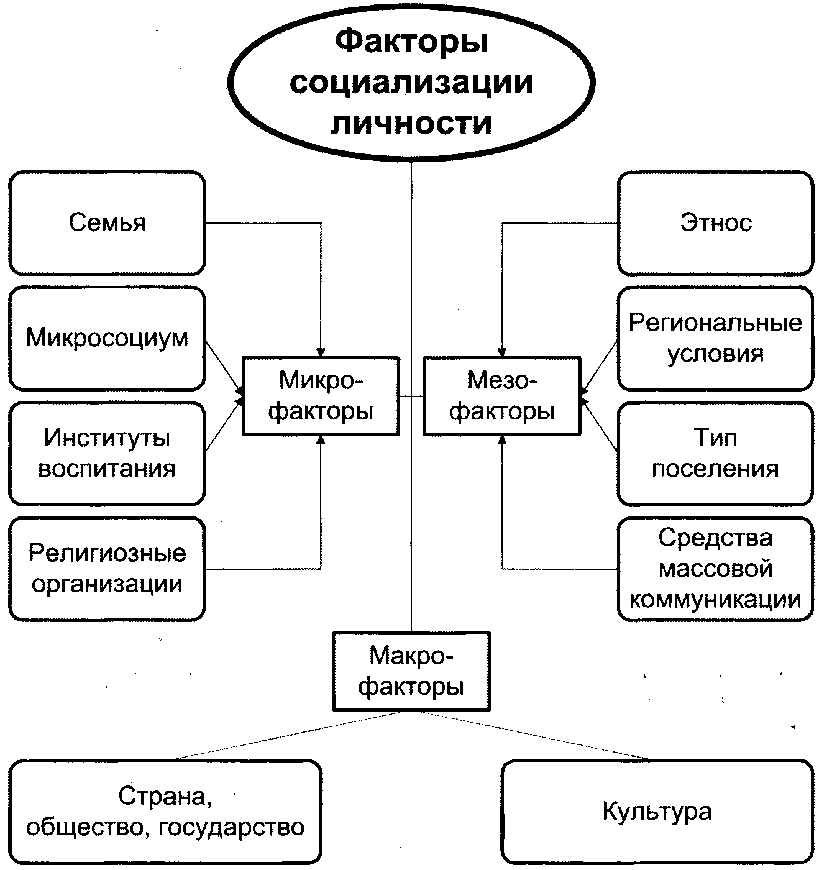 Как формировалась личность известного русского поэта Сергея Есенина? Используя полученную информацию, представьте характеристику процесса социализации графически. Итоговое задание.Определите ключевые события московского периода жизни и творчества Сергея Есенина (1912–1915) гг.      Московский период        жизни и творчестваПредметы городского бытаПредметы деревенского бытаЗапишите предметы, которые изучаются школьниками до сих пор. Запишите те предметы, которые вы бы хотели изучать дополнительно в школе дополнительно.Название иконыБиблейский сюжет«На десятый день после Вознесения и на пятидесятый день после Пасхи… все апостолы были вместе в доме. Внезапно раздался шум, как бы от сильного, несущего ветра. Это Дух Святой сошел с неба»«Для Девы Марии и праведного старца Иосифа не было места для ночлега… нашли у окраины города пещеру… В этой бедной пещере, ночью, родился у Девы Марии Сын…»